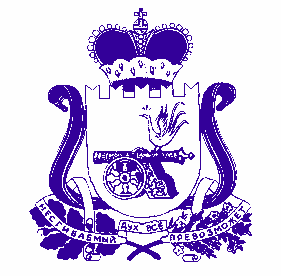 ДУХОВЩИНСКИЙ  РАЙОННЫЙ  СОВЕТ  ДЕПУТАТОВРЕШЕНИЕот 15 сентября 2017 года №59Руководствуясь Федеральным законом от 06.10.2003 N 131-ФЗ "Об общих принципах организации местного самоуправления в Российской Федерации", Федеральным законом от 07.02.2011 №6-ФЗ «Об общих принципах организации и деятельности контрольно- счетных органов субъектов Российской Федерации и муниципальных образований», Уставом муниципального образования «Духовщинский район» Смоленской области, статьей 23.1 Регламента Духовщинского районного Совета депутатов, утвержденного решением Духовщинского районного Совета депутатов от 14.11.2014  №10 (с изменениями и дополнениями), Положением о Контрольно-ревизионной комиссии муниципального образования «Духовщинский район» Смоленской области утвержденного решением Духовщинского районного Совета депутатов от 7 февраля 2012 №2 (с изменениями и дополнениями, заслушав решение постоянной комиссии по вопросам законности и правопорядка, Духовщинский районный Совет депутатов РЕШИЛ:Объявить о начале процедуры внесения предложений о кандидатурах на должность председателя контрольно-ревизионной комиссии муниципального образования «Духовщинский район» Смоленской области1.1 Прием предложений осуществляется  Духовщинским районным Советом депутатов с 18 сентября 2017 года по  05 октября 2017 года (включительно) по адресу: 216200 Смоленская область,  г. Духовщина, ул. Смирнова, д.45, кабинет №18   в рабочие дни: с 9.00 до 18.00 часов, перерыв с 13.00 до 14.00, выходные дни с 10.00 до 12.00 часов.1.2. Предложения о кандидатурах на должность председателя Контрольно-ревизионной комиссии  вносятся в письменном виде:- Главой муниципального образования;- Председателем Совета депутатов;- Группой депутатов численностью не менее 1/3 от установленного числа депутатов Совета депутатов;1.3. К предложению о кандидатуре прилагаются следующие документы:а) заявление кандидата о его согласии на назначение на должность председателя Контрольно-ревизионной комиссии;б) собственноручно заполненная и подписанная кандидатом анкета установленной формы;в) копия документа, удостоверяющего личность кандидата как гражданина Российской Федерации;г) заверенные копии документов, подтверждающих необходимое профессиональное образование кандидата, его стаж работы и квалификацию:- документов о высшем образовании;- трудовой книжки, иных документов, подтверждающих трудовую (служебную) деятельность;д) сведения о своих доходах, об имуществе и обязательствах имущественного характера, а также о доходах, об имуществе и обязательствах имущественного характера своих супруги (супруга) и несовершеннолетних детей;е) письменное согласие кандидата на прохождение процедуры оформления допуска к сведениям, составляющим государственную и иную охраняемую федеральным законом тайну;ж) письменное согласие кандидата на обработку своих персональных данных, представленных в Совет депутатов согласно федеральному и областному законодательству, оформленное в соответствии с требованиями статьи 9 Федерального закона от 27 июля 2006 года № 152-ФЗ «О персональных данных».1.4. На должность председателя контрольно-ревизионной комиссии не могут быть предложены лица, которые не вправе замещать указанную должность по основаниям, установленным федеральным законодательством.2. Обнародовать настоящее решение путем размещения на информационном стенде на первом этаже здания Администрации муниципального образования «Духовщинский район» Смоленской области, а также разместить на официальном сайте Администрации муниципального образования «Духовщинский район» Смоленской области в информационно-телекоммуникационной сети «Интернет» (http://duhov.admin-smolensk.ru/).О внесении предложений о кандидатурах на должность председателя  Контрольно-ревизионной комиссии муниципального образования «Духовщинский район» Смоленской областиПредседатель Духовщинского районного Совета депутатов                                  В.М. Петрищенков